                                Instructions: Translate the vocab. and solve the puzzle in Spanish. 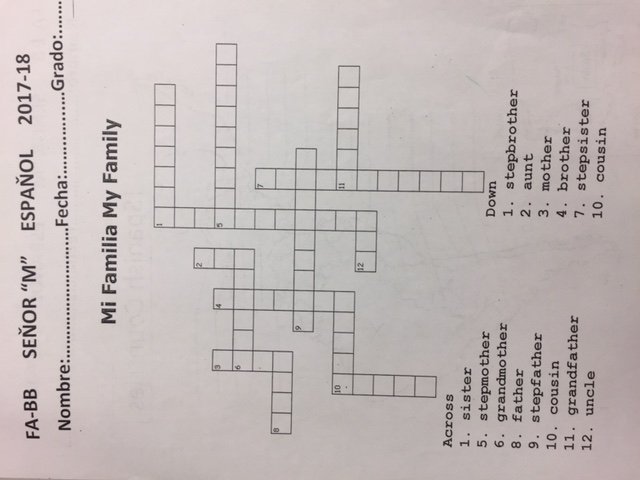 Instructions: Write the Spanish countries and color the map.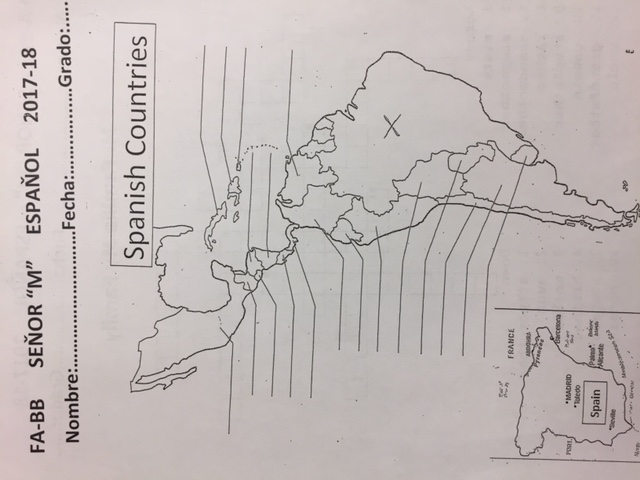 